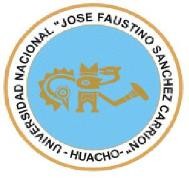 UNIVERSIDAD NACIONAL JOSÉ FAUSTINO SÁNCHEZ CARRIÓNFACULTAD DE INGENIERÍA AGRARIAS, INDUSTRIAS ALIMENTARIAS Y AMBIENTAL DEPARTAMENTO ACADÉMICO DE AGRONOMÍASILABOPRINCIPIOS DE FRUTICULTURA SYLLABUS CONTENIDOSe hace una revisión general de los factores que intervienen en el proceso productivo de un frutal. Para ello, se imparten conceptos básicos relacionados con la biología y fisiología del árbol frutal. El efecto del medio ambiente y de las prácticas culturales sobre el crecimiento y desarrollo del frutal son aspectos también desarrollados en el curso. Igualmente se desarrollan los conceptos de cosecha, post-cosecha, comercialización, con énfasis en el comercio exterior, e industrialización.JUSTIFICACIONLos frutales son cultivos de gran importancia a nivel mundial por proporcionar alimentos de un alto valor vitamínico y ser una agradable variación dentro de la dieta diaria. El Perú no es una excepción a lo que acontece a nivel mundial y cada vez las especies frutales vienen cobrando una mayor importancia dentro del sector agrícola. Desde inicios de la década pasada la exportación de productos frutícolas en forma fresca y/o procesada viene siendo una realidad cada vez más atractiva.OBJETIVOSBrindar al alumno una capacitación general sobre los aspectos que intervienen en el proceso productivo de los frutales y la manera más adecuada de manejarlos.METODOLOGIAPara una mejor comprensión del curso debe tenerse presente lo siguiente:Las clases teóricas serán dictadas de preferencia desarrollando temas específicos y de mayor importancia, debiendo el alumno por su cuenta, complementar la información recibida mediante la lectura de la bibliografía recomendada.Las clases prácticas serán de tres tipos a saber:Complementación de los tópicos tratados en las clases teóricas.Proyección de diapositivas para ampliar los conocimientos mediante visualización de temas específicos.Prácticas de campo y visitas a huertos frutales.EVALUACIONEl curso será calificado de acuerdo a:Trabajos encargados   10%Exámenes parciales    30%Examen final	30%Prácticas	30%PROGRAMA ANALITICOGeneralidadesDefinición de frutal.- Frutales nativos e introducidos.- Importancia de los frutales en el Perú y el Mundo.- Historia y situación de la fruticultura peruana.- Distribución de la fruticultura en el mundo.- Frutales caducifolios y siempreverdes.- Posibilidades futuras.Factores de la plantaClasificación botánica de los principales frutales.- Diferenciación de los frutales en siempreverdes y caducifolios.- Conceptos fisiológicos.- Elementos sobre sistema aéreo y radicular.- Comportamiento floral de los frutales.- Partenocarpia.- Heterosexualidad.- Esterilidad.- Auto incompatibilidad.Factores ambientalesClima.- Temperatura, humedad relativa, precipitaciones, vientos, luz. Suelo.- Propiedades físicas, químicas y biológicas.PropagaciónPropagación sexual y asexual.- Conceptos básicos.- Poliembrionía y plantas nucelares.- Generalidades sobre planta franca e injertada.- Plantas selectas y plantas certificadas.- Combinación patrón injerto.- Patrones y variedades comerciales.-Instalación del huertoFactores a tenerse presentes en la instalación de un huerto.- Condiciones estables y condiciones variables.- Sistema de plantación y densidades.- Trazo de la plantación.- Cultivos intercalados.PodasFundamentos.- Tipos de poda.- Diferencia de podas entrecaducifolios y siempreverdes.- Poda de caducifolios.- Poda de siempreverdes.Nutrición mineralGeneralidades.- Factores que afectan la nutrición mineral del frutal.- Balance nutricional.- Necesidades de fertilizantes.- Análisis foliar.- Dosis y épocas de abonamiento.- Fertilización foliar.RiegosImportancia.- Factores que lo definen.- Relación suelo/agua/frutal.- Calidad de agua de riego Cedula de riego.- Sistemas de irrigación.Control sanitarioPrincipales plagas y enfermedades.- Formas de control adecuado.- Control de malezas.Cosecha y manejo de postcosechaTiempo de floración y maduración.- Maduración.- Índices de cosecha.- Requisitos de calidad externa e interna.- Manejo post-cosecha.- Empaque.- Almacenamiento.- Rendimiento.ComercializaciónAlgunos aspectos en la comercialización interna de frutas.- Comercio Exterior.- Criterios a considerar.IndustrializaciónGeneralidades sobre la industria nacional.- Líneas de procesamiento.- Conservas, jugos y concentrados, congelados y deshidratados.BIBLIOGRAFIACALDERON, A.E. 1993. Fruticultura General. 3ra Edición LIMUSA. México.CALZADA BENZA, J. 1993. 143 Frutales Nativos. Edición UNALM. Lima. Perú.CHILDERS, N. F. 1982. Fruticultura Moderna. Tomo I y Tomo II. Edit. Hemisferio Sur. Montevideo. Uruguay.ESCOBEDO, A. J. 1996. Fruticultura General. CPU-UNALM. Lima Perú.GALAN SAUCO, V. 1988. Frutales tropicales en los subtrópicos. Edic. Prensa. Madrid.GIL-ALBERT, V.F. 1980. Aspectos de la morfología y fisiología el árbol frutal. Vol. I. Edic. Mundi Prensa. Madrid.RODRIGUEZ, E Y A. RUESTA 1985. Conducción de viveros frutícolas. Manual Técnico INIPA. Lima. Perú.SAMSON, J.A. 1991. Fruticultura tropical. Edit. LIMUSA-México.WESTWOOD, M.N. 1982. Fruticultura de zonas templadas. Edic. Mundi. Prensa. Madrid.PRACTICASPráctica No.1Visita al Fundo San Antonio   De Cañete para la Identificación y características más importante de las principales variedades de frutales caducifolios cultivados en Cañete.Técnicas de propagación más usadas en frutales. Propagación por semilla y por métodos asexuales.Desarrollo de un vivero frutícola.Instalación de un huerto frutal. Aspectos prácticos.Aspectos prácticos sobre la poda en frutales. Podas básicas en frutales.Manejo de la poda en frutales caducifolios y frutales siempreverdes.Práctica No.2Visita al Fundo Rancho Chico para Identificar el Manejo del riego en frutales. Técnicas para la detección del momento y frecuencia de riego. Sistemas de irrigación.Técnicas de fertilización. Síntomas de deficiencias nutricionales. Muestreos foliares.Índices de cosecha y determinación de momento óptimo de cosecha en frutales.Prácticas de cosecha y postcosecha de frutasIndustrialización y procesamiento de frutas. Equipos y técnicas básicas.DATOS GENERALES1.1.	Facultad	:INGENIERIA AGRONOMICA1.2.	Escuela profesional	:Agronomía1.3.	Asignatura	:Principios de Fruticultura1.4.	H.Teoria	:021.5.	H.Práctica	:021.6.	Ciclo  1.7.      Plan de estudios                   :                                                1.8.       Semestre Academico	:07072018-I1.9.	Pre-requisito	:Fruticultura General1.10.	Profesor Responsable            :1.11.    Reg.C.I.P                               :1.12.    Correo Electronico                :Mo. ANGEL PEDRO CAMPOS JULCA211587e-mail: acamposjulca@gmail.com